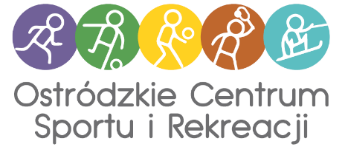 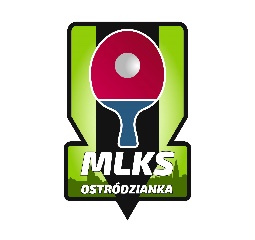 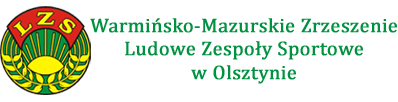 REGULAMINXII MEMORIAŁU KAZIMIERZA SOCHACKIEGO W TENISIE STOŁOWYMOSTRÓDA, 10 GRUDNIA 2022Cel imprezyUczczenie pamięci zasłużonego dla Warmii i Mazur tenisisty stołowego Kazimierza Sochackiego.OrganizatorzyOstródzkie Centrum Sportu i Rekreacji, MLKS „Ostródzianka”, Warmińsko- Mazurskie Zrzeszenie LZS w Olsztynie Termin i miejsce10.XII.2022r. (sobota) godzina 10:00 Hala Sportowo-Widowiskowa OCSiR w Ostródzie, ul. Kościuszki 22A.UczestnictwoTurniej rozgrywany będzie w grach pojedynczych. Prawo udziału w imprezie mają kobiety i mężczyźni, zarówno amatorzy jak i uczestniczący w rozgrywkach ligowych organizowanych przez PZTS w następujących kategoriach wiekowych:KATEGORIE WIEKOWE;Kat. I  	30 lat – 39 lat (roczniki: 1992 – 1983)Kat. II  	40 lat – 49 lat (roczniki: 1982 – 1991)Kat. III 	50 lat  – 59 lat (roczniki: 1972 – 1981)Kat. IV 	60 lat i starsi   (rocznik 1962 i starsi)Kat. V 	Dziewczęta  -  (rocznik 2011 i młodsze)Kat. VI  Chłopcy –       (rocznik 2011 i młodsi)UWAGA: Turnieje w kat. dorosłych ( kat I do kat. IV) – bez podziału na kategorie Kobiet i MężczyznSystem rozgrywekSystem rozgrywek zostanie ustalony w dniu turnieju i uzależniony jest od ilości zgłoszeń. Rozpoczęcie gier we wszystkich kategoriach od godz. 10:15.Potwierdzenie udziałuZgłoszenia do turnieju – wyłącznie w dniu zawodów – od godziny 9:15 do 9:45.OCSiR ul. Kościuszki 22A – 89 646 08 15, organizatorzy@ocsir.plNagrodyWe wszystkich kategoriach wiekowych 3 najlepsze zawodniczki i zawodnicy otrzymają puchary i nagrody rzeczowe. InneSprawy sporne rozstrzyga organizator.Ubezpieczenie zawodników we własnym zakresie.Udział w Memoriale jest bezpłatny.